5.B     Sčítaj: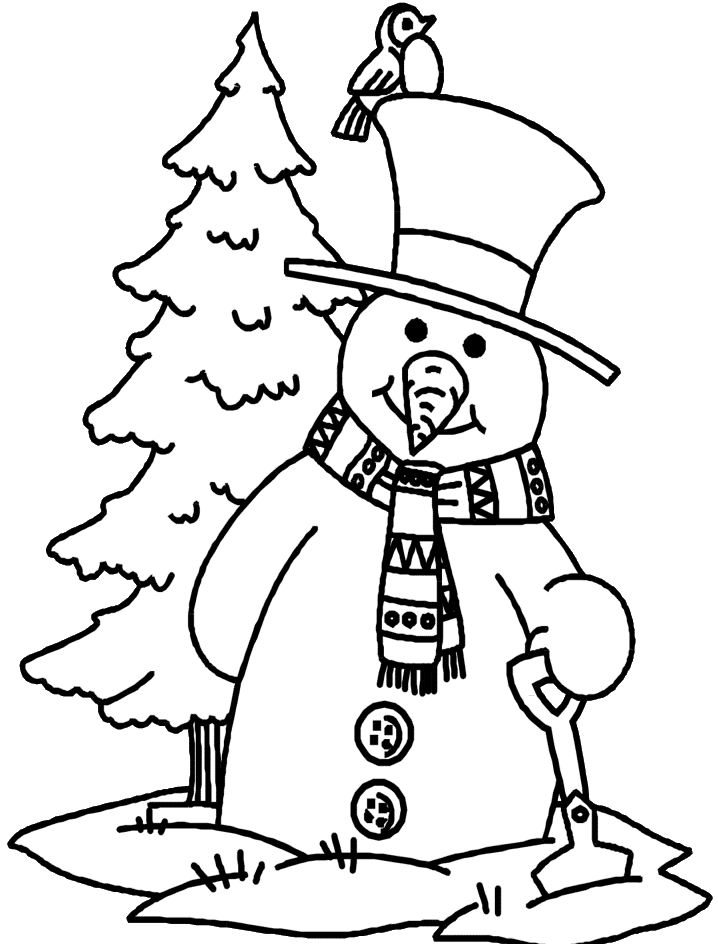 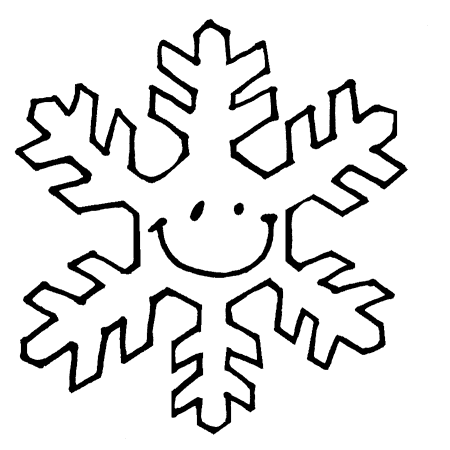 2.Odčítaj: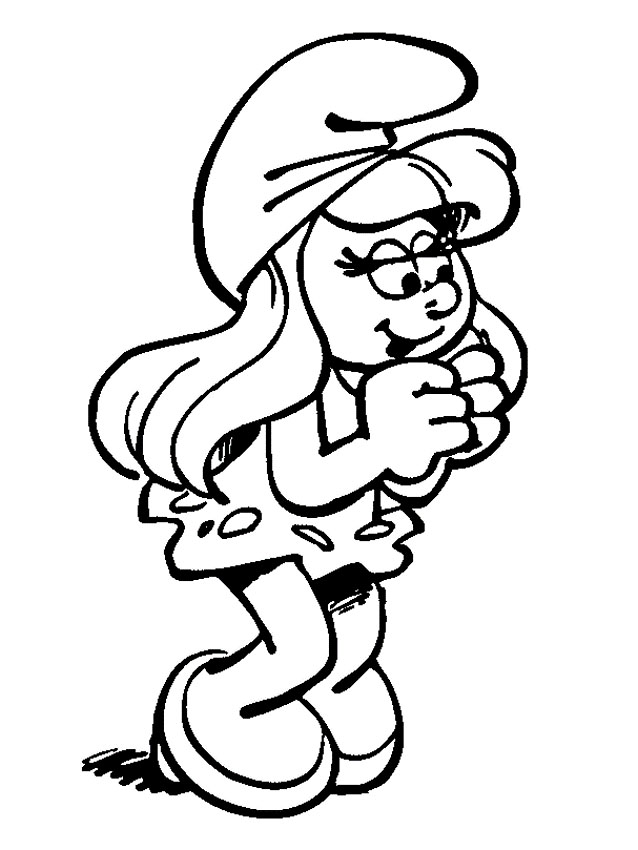 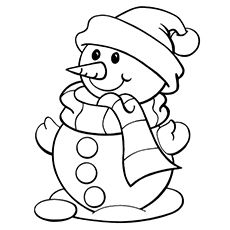 3. Najprv vypočítaj, potom výsledky porovnaj <, =, >:Zakrúžkuj v slovách písmeno AAATLÉT ALFONZ DOMA LEŽÍ.DLHÉ TRATE SKVELO BEŽÍ,NO TRÁPI HO ANGÍNA.TERAZ PAPKÁ ARAŠIDY,LEBO BEH DO ANTARKTÍDYUŽ V APRÍLI ZAČÍNA.____________________________________________________________________________________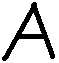 _________________________________________________________________________________________________________________________________________________________________________Zakrúžkuj v slovách písmeno IIIVAN, PREČO SEDÍŠ V LETELEN V IZBE PRI INTERNETE?NA IHRISKO IHNEĎ BEŽ!STRIEĽAJ GÓLY PRESNOU RANOU,ZAHRAJ SA NA INDIÁNOV,NECH SI TELO ROZHÝBEŠ._________________________________________________________________________________________________________________________________________________________________________________________________________________________________________________________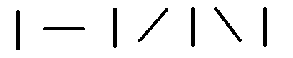 